Mathematics AdvancedMA-S1 Probability and Discrete Probability DistributionsTable of contentsMathematics Advanced	1MA-S1 Probability and Discrete Probability Distributions	1Table of contents	2Syllabus outcomes	4Outcomes	4Content	4Supplementary resources	6Department of Education resources	6NESA resources	6WOOTUBE resources	6Examination-style questions	7Sample question 1	7Sample question 2	7Sample question 3	8Sample question 4	8Sample question 5	9Sample question 6	9Sample question 7	10Sample question 8	10Sample question 9	11Sample question 10	11Sample question 11	12Sample question 12	12Sample question 13	13Sample question 14	13Sample question 15	14Sample question 16	14Sample question 17	15Sample question 18	15Sample question 19	16Sample question 20	17Sample question 21	18Sample question 22	19Solutions	20Sample question 1	20Sample question 2	20Sample question 3	20Sample question 4	21Sample question 5	21Sample question 6	22Sample question 7	22Sample question 8	22Sample question 9	23Sample question 10	23Sample question 11	23Sample question 12	24Sample question 13	25Sample question 14	26Sample question 15	27Sample question 16	28Sample question 17	29Sample question 18	30Sample question 19	31Sample question 20	32Sample question 21	33Sample question 22	34DisclaimerThis document is to be used to supplement the support teachers are offering students undertaking HSC Mathematics courses. Questions can be printed off for students individually, with or without solutions, or as an entire booklet. Questions have been sourced from various states across Australia and the source of each question has been referenced. Permission to use these resources was provided in June 2020. Solutions for each of the questions can be found at the end of the document.OutcomesAll outcomes referred to in this booklet are from Mathematics Advanced Syllabus © 2017 NSW Education Standards Authority (NESA) for and on behalf of the Crown in right of the State of New South Wales. Syllabus outcomesThe examination-style questions presented in this document refer to the following outcomes and syllabus content.OutcomesA student:uses concepts and techniques from probability to present and interpret data and solve problems in a variety of contexts, including the use of probability distributions MA11-7provides reasoning to support conclusions which are appropriate to the context MA11-9ContentS1.1: Probability and Venn diagramsestablish and use the rules:   and  (ACMMM054) AAM 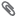 understand the notion of conditional probability and recognise and use language that indicates conditionality(ACMMM056)use the notation  and the formula ,  for conditional probability(ACMMM057) AAMunderstand the notion of independence of an event  from an event , as defined by (ACMMM058)use the multiplication law  for independent events  and  and recognise the symmetry of independence in simple probability situations (ACMMM059)S1.2: Discrete probability distributionsdefine and categorise random variablesknow that a random variable describes some aspect in a population from which samples can be drawnknow the difference between a discrete random variable and a continuous random variableuse discrete random variables and associated probabilities to solve practical problems(ACMMM142) AAMuse relative frequencies obtained from data to obtain point estimates of probabilities associated with a discrete random variable(ACMMM137)recognise uniform discrete random variables and use them to model random phenomena with equally likely outcomes(ACMMM138)examine simple examples of non-uniform discrete random variables, and recognise that for any random variable, , the sum of the probabilities is 1 (ACMMM139)recognise the mean or expected value, , of a discrete random variable  as a measure of centre, and evaluate it in simple cases(ACMMM140)recognise the variance,, and standard deviation () of a discrete random variable as measures of spread, and evaluate them in simple cases(ACMMM141)use  for a random variable and  for a datasetunderstand that a sample mean, , is an estimate of the associated population mean , and that the sample standard deviation, , is an estimate of the associated population standard deviation, , and that these estimates get better as the sample size increases and when we have independent observationsSupplementary resourcesDepartment of Education resourcesUnits of workMA S1 Probability and discrete probabilityHSC Hub videosConditional probabilityDiscrete probability distributions Q19 NESA sample examinationNESA resourcesMathematics Advanced – Sample examination materials (2020)WOOTUBE resourcesMA S1 Probability and Discrete probability distributionsExamination-style questionsSample question 1Question 7The discrete random variable has the following probability distribution:The mean of  isSource: © VCAA 2019 Mathematical Methods: Written examination 2Sample question 2Question 11 and  are events from a sample space such that , where ,  and . and  are independent events whenSource: © VCAA 2019 Mathematical Methods: Written examination 2 Sample question 3Question 12The discrete random variable has the following probability distribution:Let  be the mean of ) isSource: © VCAA 2018 Mathematical Methods: Written examination 2Sample question 4Question 14Two events,  and , are independent, where and  is equal to0.10.20.30.40.5Source: © VCAA 2018 Mathematical Methods: Written examination 2Sample question 5Question 14The random variable  has the following probability distribution, where The variance of X isSource: © VCAA 2017 Mathematical Methods: Written examination 2Sample question 6Question 7The number of pets, , owned by each student in a large school is a random variable with the following discrete probability distribution.If two students are selected at random, the probability that they own the same number of pets is:0.30.3050.3550.4050.8Source: © VCAA 2016 Mathematical Methods: Written examination 2Sample question 7Question 19Consider the discrete probability distribution with random variable  shown in the table below.The smallest and largest possible values of  are respectively-0.8 and 1-0.8 and 1.60 and 2.40.2125 and 10 and 1Source: © VCAA 2016 Mathematical Methods: Written examination 2Sample question 8Question 14Consider the following discrete probability distribution for the random variable, .The mean of this distribution isSource: © VCAA 2015 Mathematical Methods (CAS): Written examination 2Sample question 9Question 14If  is a random variable such that  and , then 
 isSource: © VCAA 2014 Mathematical Methods (CAS): Written examination 2Sample question 10Question 17 and  are events of a sample space.Given that ,  and ,  is equal toSource: © VCAA 2013 Mathematical Methods (CAS): Written examination 2Sample question 11Question 10For events  and ,  andIf  and  are independent, then the value of  isSource: © VCAA 2013 Mathematical Methods (CAS): Written examination 2Sample question 12Question 6 (4 marks)Two boxes each contain four stones that differ only in colour.
Box 1 contains four black stones.
Box 2 contains two black stones and two white stones.
A box is chosen randomly and one stone is drawn randomly from it.
Each box is equally likely to be chosen, as is each stone.What is the probability that the randomly drawn stone is black? (2 marks)It is not known from which box the stone has been drawn.
Given that the stone that is drawn is black, what is the probability that it was drawn from Box 1? (2 marks)Source: © VCAA 2018 Mathematical Methods: Written examination 1Sample question 13Question 8 (5 marks)For events  and  from a sample space,  andLet Find  in terms of  (1 mark)Find  (2 marks)Given that  state the largest possible interval for  (2 marks)Source: © VCAA 2017 Mathematical Methods: Written examination 1Sample question 14Question 7 (3 marks)A company produces motors for refrigerators. There are two assembly lines, Line A and Line B. 5% of the motors assembled on Line A are faulty and 8% of the motors assembled on Line B are faulty. In one hour, 40 motors are produced from Line A and 50 motors are produced from Line B. At the end of an hour, one motor is selected at random from all the motors that have been produced during that hour.What is the probability that the selected motor is faulty? Express your answer in the form  (2 marks)The selected motor is found to be faulty.
What is the probability that it was assembled on Line A? Express your answer in the form  (1 mark)Source: © VCAA 2016 Mathematical Methods: Written examination 1Sample question 15Question 8 (3 marks)For events A and B from a sample space, andCalculate  (1 mark)Calculate , where A’ denotes the complement of A (1 mark)If events  and are independent, calculate  (1 mark)Source: © VCAA 2015 Mathematical Methods: Written examination 2Sample question 16Question 9 (4 marks)An egg marketing company buys its eggs from farm  and farm B. Let  be the proportion of eggs that the company buys from farm . The rest of the company’s eggs come from farm . Each day, the eggs from both farms are taken to the company’s warehouse.Assume that  of all eggs from farm  have white eggshells and  of all eggs from farm  have white eggshells.An egg is selected at random from the set of all eggs at the warehouse.
Find, in terms of , the probability that the egg has a white eggshell. (1 mark)Another egg is selected at random from the set of all eggs at the warehouse.Given that the egg has a white eggshell, find, in terms of , the probability that it came from farm . (2 marks)If the probability that this egg came from farm  is, find the value of .
(1 mark)Source: © VCAA 2015 Mathematical Methods: Written examination 1Sample question 17Question 9 (6 marks)Sally aims to walk her dog, Mack, most mornings. If the weather is pleasant, the probability that she will walk Mack is , and if the weather is unpleasant, the probability that she will walk Mack is Assume that pleasant weather on any morning is independent of pleasant weather on any other morning.In a particular week, the weather was pleasant on Monday morning and unpleasant on Tuesday morning. Find the probability that Sally walked Mack on at least one of these two mornings. (2 marks)In the month of April, the probability of pleasant weather in the morning was Find the probability that on a particular morning in April, Sally walked Mack. 
(2 marks)Using your answer from part b.i., or otherwise, find the probability that on a particular morning in April, the weather was pleasant, given that Sally walked Mack that morning. (2 marks)Source: © VCAA 2014 Mathematical Methods: Written examination 1Sample question 18Question 7 (6 marks)The probability distribution of a discrete random variable, , is given by the table below.Show that  (3 marks)Let Calculate  (2 marks)Find  (1 mark)Source: © VCAA 2013 Mathematical Methods (CAS): Written examination 1Sample question 19Question 10 (7 marks)A group of researchers conducted a study into the number of siblings of adult Australian citizens. They surveyed a total of 200 participants and recorded the number of siblings, , of each participant. A few days later the lead researcher discovered that the survey data had been misplaced. Fortunately, one of the research assistants had been doing some rough calculations on a whiteboard and the lead researcher was able to recover the following information about the probability distribution for  and the mean . The letters  and  have been used to denote unknown probabilities. i.	Write two independent equations for  and . (2 marks) ii.	Hence solve for the unknown probabilities. (2 marks) Later that day the research assistant found the complete probability distribution in their records and discovered that they had made an error in their original calculation of the mean. The correct probability distribution is given in the table below. i.	Given that there were 200 participants in the study, complete the table below to show the number of participants  with 0, 1, 2 and 3 siblings. (1 mark) ii.	Determine the correct mean and standard deviation of the number of siblings . (2 marks)Source: © WA SCSA 2019 Mathematics Methods – Section 2: Calculator assumedSample question 20Question 4 (4 marks)Ten shop owners in a coastal resort were asked how many extra staff they intended to hire for the next holiday season. Their responses are shown below: 3, 0, 2, 1, 2, 1, 1, 0, 2, 1 If  = number of additional staff, complete the probability distribution of  below. (2 marks)what is the mean number of staff the shop owners intend to hire? (2 marks)Source: © WA SCSA 2018 Mathematics Methods – Section 1: Calculator freeSample question 21Question 13 (9 marks)Ravi runs a dice game in which a player throws two standard six-sided dice and the sum of the uppermost faces is calculated. If the sum is less than five, the player wins $20. If the sum is greater than eight, the player wins $10. Otherwise the player receives no money. Complete the table below. (2 marks) What is the expected amount of money won by a player each time they play? 
(2 marks) Liu Yang decides to play the game. If Ravi charges her $5 to roll two dice, who is likely to be better off in the long-term? Explain. (3 marks) If Ravi wants to make a long-term profit per game of 20% of what he charges, what should he charge a player to roll the two dice? (2 marks)Source: © WA SCSA 2017 Mathematics Methods – Section 2: Calculator assumedSample question 22Question 15 (6 marks)A tetrahedral die has the numbers 1 to 4 on each face. When thrown, each side is equally likely to land facedown. Let  be defined as the sum of the numbers on the facedown side when the die is thrown twice.Complete the following table (1 mark)i.	Hence, or otherwise, complete the probability distribution of , which is given by the following table. (1 mark)ii.	Calculate the probability of obtaining a sum of five or less (2 marks)iii.	Determine the mean and standard deviation for  (2 marks)Source: © WA SCSA 2016 Mathematics Methods – Section 2: Calculator assumedSolutionsSample question 1Question 7 = Correct answer = DSample question 2Question 11If A and B are independent and So, Correct answer = ASample question 3Question 12Correct answer = ESample question 4Question 14Correct = B (disregard 1.3 as probability cannot be greater than 1)Sample question 5Question 14Correct answer= DSample question 6Question 7Correct answer = CSample question 7Question 19SubstituteThe smallest value for  is 0 and the largest value is 1.Correct answer = ESource: © VCAA 2016 Mathematical Methods: Examination 2 ReportSample question 8Question 14= Correct = DSource: © VCAA 2015 Mathematical Methods: Written examination 2 reportSample question 9Question 14If  is a continuous random variable, thenCorrect = ESource: © VCAA 2014 Mathematical Methods (CAS): Written examination 2 reportSample question 10Question 17Correct = DSource: © VCAA 2013 Mathematical Methods (CAS): Written examination 2 reportSample question 11Question 10If A and B are independent events = Correct = CSource: © VCAA 2013 Mathematical Methods (CAS): Written examination 2 reportSample question 12Question 6aSeveral approaches were possible using a tree diagram or a counting argument. =  = Since choosing either box is equally likely and choosing any stone is equally likely and there are 8 stones, 6 of which are black, P(Black) = This question was generally well answered. Many students showed their reasoning via a tree diagram or some written explanation. Some students overworked the problem by trying to use the binomial distributionQuestion 6b= Students generally recognised the conditional probability (reduced sample space). Some students incorrectly worked P(Black | Box 1), resulting in a probability greater than 1, which is not feasible.Source: © VCAA 2018 Mathematical Methods: Written examination 1 reportSample question 13Question 8aThis questions was generally answered well. The most common errors included solving for , and incorrectly transposing  to yield Question 8bOr, And Students who scored highly usually used a table or a Venn diagram to arrive at their answer. There were various misconceptions of the connection between conditional probabilities and  Many students assumed that events A and B were independent, hence incorrectly used Question 8cIf  , thus Most students identified that  Only a few students identified the correct interval because students did not consider that in this case . Common incorrect answers included  (allowing negative probabilities) and Source: © VCAA 2017 Mathematical Methods: Written examination 1 reportSample question 14Question 7a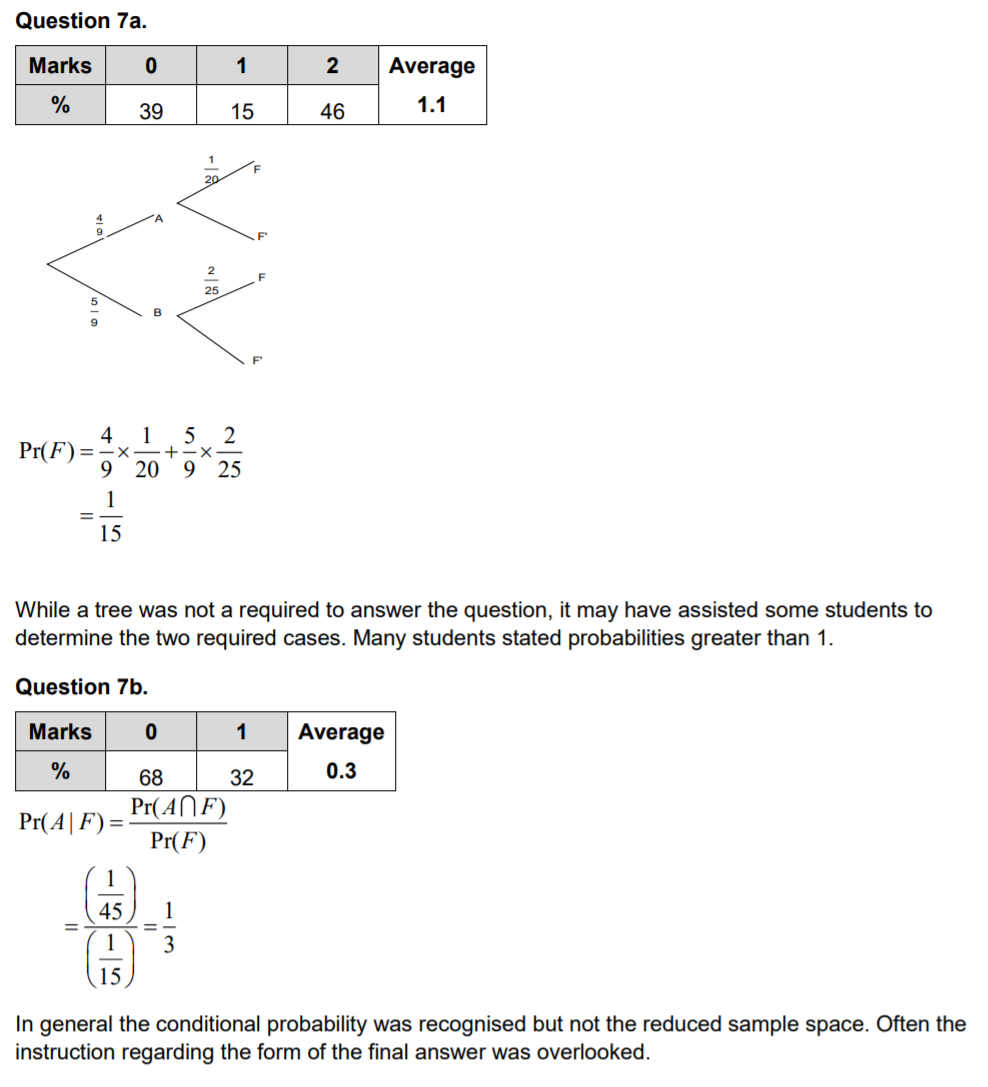 While a tree was not required to answer the question, it may have assisted some students to determine the two required cases. Many students stated probabilities greater than 1.Question 7bIn general the conditional probability was recognised but not the reduced sample space. Often the instruction regarding the form of the final answer was overlooked.Source: © VCAA 2016 Mathematical Methods: Written examination 1 reportSample question 15Question 8aQuestion 8bQuestion 8cIf A and B are independent, then P(A\B) = P(A) = Many students made little headway into solving this problem due to their lack of understanding of independent events. The additional rule was then applied using an incorrect value for P(A), resulting in final answers well outside the interval [0,1]. Students must note that a probability must lie with [0,1] and is never a negative answer.Source: © VCAA 2015 Mathematical Methods (CAS): Written examination 2 reportSample question 16Question 9aMany students made good use of a tree diagram in their formulation of a solution. Some students left their answer unsimplified as a sum of two products. A significant number of students offered a final expression not in terms of p.Question 9biWhile most students recognised that this question involved conditional probability, many could not apply it within the context of the specific question. Algebraic fractions were not handled well.Question 9biiMany students missed the specific connection of this part with the previous part.Source: © VCAA 2015 Mathematical Methods: Written examination 1 reportSample question 17Question 9a, ORA tree diagram or listing the sample space were the best options to solve this problem.Question 9bi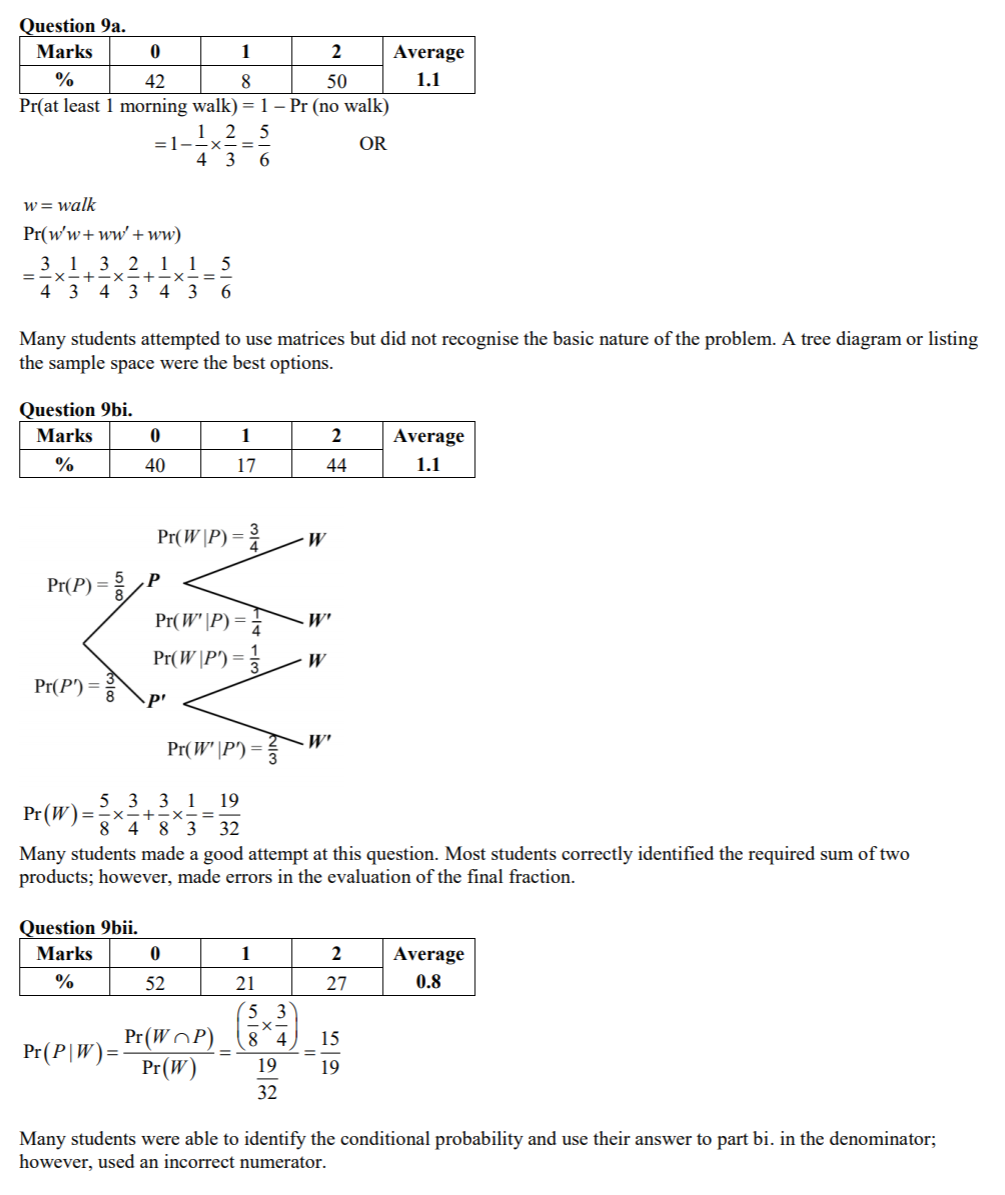 Many students made a good attempt at this question. Most students correctly identified the required sum of two products; however, made errors in the evaluation of the final fraction.Question 9biiMany students were able to identify the conditional probability and use their answer to part bi. in the denominator, however, used an incorrect numeratorSource: © VCAA 2014 Mathematical Methods: written examination 1 reportSample question 18Question 7a  ORThis question presented a range of fundamental problems for students: mixed operations with fractions and decimals, factorising and solving quadratics, using substitution to ‘show’ and not eliminate or determine other possible solutions, and poor notation.Question 7biMany students had difficulty adding decimals and fractions to give an answerQuestion 7biiMany students gave 0.5 as the answerSource: © VCAA 2013 Mathematical Methods (CAS): Written examination 1 reportSample question 19Question 10ai.Probabilities add to 1Calculation of the meanQuestion 10aii.From first equationSubstituting into the second equationQuestion 10bi.Question 10bii.  -  =Source: © WA SCSA 2019 Mathematics Methods marking keySample question 20Question 4aQuestion 4bSource: © WA SCSA 2018 Mathematics Methods marking keySample question 21Question 13aQuestion 13bLet the random variable X be the amount of money won by a player:Question 13cExpected payout = 6.11 – 5 = 1.11Lui Yang is better off in the long term. In the long term Liu Yang will likely win $1.11 per game.Question 13dLet amount to be paid be $PSource: © WA SCSA 2017 Mathematics Methods marking keySample question 22Question 15aQuestion 15biQuestion 15biiQuestion 15biiiSource: © WA SCSA 2016 Mathematics Methods marking key012301236-10101230.50.250.20.05-10412345012340123012301230123Amount wonProbabilityRoll twoSum of two rolls1234Roll One11 + 1 = 2323354234567801230123Amount won20100ProbabilityRoll twoSum of two rolls1234Roll One11 + 1 = 23452345634567456782345678